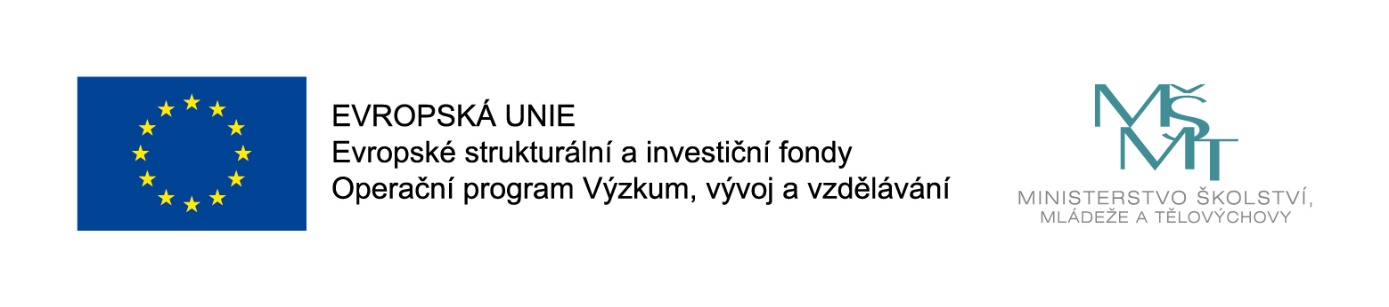 Název projektu: ZŠ a MŠ Poříčí nad Sázavou 22Číslo projektu: CZ.02.3.68/0.0/0.0/16_022/0002022Zahájení realizace projektu: 1. 9. 2016Ukončení realizace projektu: 31. 8. 2018Délka realizace: 24 měsícůVýše podpory: 1 103 220 KčTento projekt je spolufinancován Evropskou unií. Naše škola se stala úspěšným žadatelem v rámci výzvy 02_16_022 Podpora škol formou projektů zjednodušeného vykazování – Šablony pro MŠ a ZŠ I.Projekt je kombinací aktivit z těchto oblastí pro MŠ: personální podpora, osobnostně sociální a profesní rozvoj pedagogů MŠ, usnadňování přechodu dětí z MŠ do ZŠ a kombinací aktivit z těchto oblastí pro ZŠ: personální podpora, extrakurikulární rozvojové aktivity ZŠ, spolupráce s rodiči žáků ZŠ.Cílem projektu u MŠ je personální posílení našeho týmu o školního asistenta v mateřské škole, prevenci logopedických vad a problémů komunikačních schopností u dětí a sdílení zkušeností pedagogů z různých škol prostřednictvím vzájemných návštěv.Cílem projektu u ZŠ je personální posílení našeho týmu o školního asistenta, doučování žáků ohrožených školním neúspěchem a prohloubení spolupráce s rodiči žáků prostřednictvím odborně zaměřených tematických setkávání. Nastavené šablony MŠ:Školní asistent – personální podpora MŠCílem této aktivity je poskytnout dočasnou personální podporu – školního asistenta mateřské škole. Aktivita umožňuje vyzkoušet a na určité období poskytnout větší podporu zejména dětem ohroženým školním neúspěchem.Sdílení zkušeností pedagogů z různých škol prostřednictvím vzájemných návštěvCílem je podpořit pedagogy mateřské školy ve zvyšování kvality jejich každodenní práce při vzdělávání a výchově dětí, a to prostřednictvím vzájemné výměny zkušeností mezi pedagogy z různých škol v rámci ČR.Prevence logopedických vad a problémů komunikačních schopností u dětí v MŠCílem šablony je rozšířit prostřednictvím absolvování vzdělávacího programu DVPP síť logopedických asistentů v řadách předškolních pedagogů v mateřských školách, a tím podpořit přirozený vývoj řeči dětí a plošné posílit prevenci častých logopedických vad či poruch řeči předškolních dětí.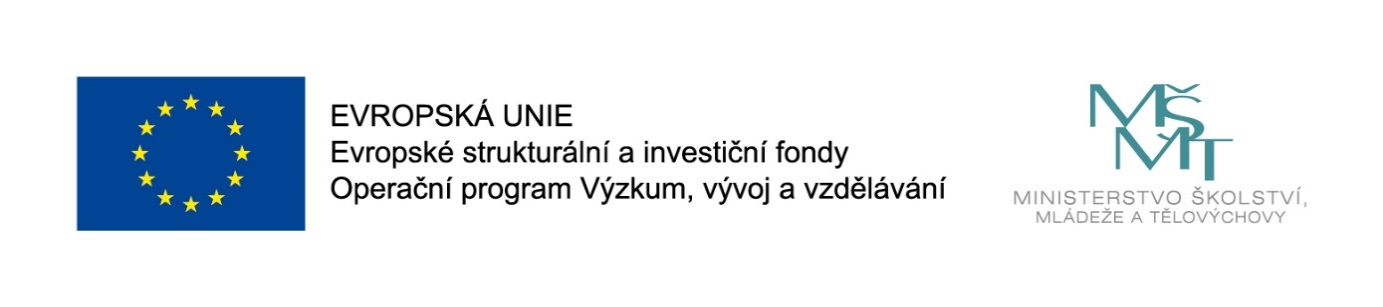 Nastavené šablony ZŠ:Školní asistent – personální podpora ZŠCílem této aktivity je poskytnout dočasnou personální podporu – školního asistenta základní škole. Aktivita umožňuje vyzkoušet a na určité období poskytnout větší podporu zejména žákům ohroženým školním neúspěchem.Doučování žáků ZŠ ohrožených školním neúspěchem Cílem je podpořit žáky ohrožené školním neúspěchem prostřednictvím možnosti doučování. Aktivita může být využita pro žáky ze sociálně znevýhodněného a kulturně odlišného prostředí, kterým aktivita může napomoci upevnit jejich zvyk provádět samostatnou odpolední přípravu a podpořit zvládnutí standardů daných Rámcovým vzdělávacím programem především v hlavních předmětech (český jazyk, matematika, cizí jazyk).Odborně zaměřená tematická setkávání a spolupráce s rodiči žáků ZŠCílem aktivity je poskytnout rodičům informace spojené s konkrétními tématy souvisejícími s modernizací škol a vzdělávacího systému a dostatečný prostor k diskusi.